Azon kézművesek kik nem rendelkeznek vállakozói engéllyel, az alábbi becsületbeli nyilatkozat kitöltése elengedhetetlen! Kéjük a jelentkezési lappal együtt visszaküldeni, az eredetit pedig a fesztivál folyamán maguknál tartani ellenőrzés esetére.Čestné vyhláseniek žiadosti o vydanie povolenia na predaj výrobkov a poskytovanie služieb na trhovom mieste v ModranochPodpísaný/-á (meno a priezvisko):.............................................................................................Adresa trvalého bydliska: ..........................................................................................................Dátum narodenia: .....................................................................................................................Týmto čestne vyhlasujem, že pri predaji výrobkov a poskytovaní služieb nie som povinný používať elektronickú registračnú pokladnicu v súlade so zákonom č. 289/2008 o používaní elektronickej registračnej pokladnice a o zmene a doplnení zákona SNR č. 511/1992 Zb. o správe daní a poplatkov a o zmenách v sústave územných finančných orgánov v znení neskorších predpisov, podľa jeho nasledovných ustanovení:ust. § 1 ods. 2 – nie som podnikateľom podľa § 2 ods. 2 Obchodného zákonníkaust. § 2 písm. j) – nejde o službu uvedenú v Prílohe č. 1 k zákonuust. § 3 ods. 2 písm. a) – povinnosť evidovať tržbu sa nevzťahuje na predaj tovaru                                              uvedenom v tomto ustanoveníUst. § 3 ods. 2 písm. b) – povinnosť evidovať tržbu sa nevzťahuje na poskytované                                              služby (napr. občanmi s ťažkým zdravotným postihnutím)V Modranoch, .........................                                           ............................................                                                                                                            PodpisNehodiace sa prečiarknite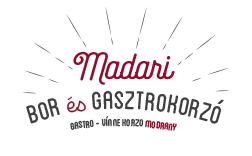 2019. augusztus 2-3.2019. augusztus 2-3.2019. augusztus 2-3.  NEVEZÉSI LAP Madari Bor és Gasztro fesztivál Kézművesek VásáraÁltalános vásárVII. évfolyamSzíveskedjenek visszaküldeni a borkorzo@obecmodrany.sk címre  NEVEZÉSI LAP Madari Bor és Gasztro fesztivál Kézművesek VásáraÁltalános vásárVII. évfolyamSzíveskedjenek visszaküldeni a borkorzo@obecmodrany.sk címre  NEVEZÉSI LAP Madari Bor és Gasztro fesztivál Kézművesek VásáraÁltalános vásárVII. évfolyamSzíveskedjenek visszaküldeni a borkorzo@obecmodrany.sk címre  NEVEZÉSI LAP Madari Bor és Gasztro fesztivál Kézművesek VásáraÁltalános vásárVII. évfolyamSzíveskedjenek visszaküldeni a borkorzo@obecmodrany.sk címre  NEVEZÉSI LAP Madari Bor és Gasztro fesztivál Kézművesek VásáraÁltalános vásárVII. évfolyamSzíveskedjenek visszaküldeni a borkorzo@obecmodrany.sk címre  NEVEZÉSI LAP Madari Bor és Gasztro fesztivál Kézművesek VásáraÁltalános vásárVII. évfolyamSzíveskedjenek visszaküldeni a borkorzo@obecmodrany.sk címre  NEVEZÉSI LAP Madari Bor és Gasztro fesztivál Kézművesek VásáraÁltalános vásárVII. évfolyamSzíveskedjenek visszaküldeni a borkorzo@obecmodrany.sk címreTeljes név:Teljes név:Teljes név:Teljes név:Teljes név:Teljes név:Teljes név:Titulus:Titulus:Titulus:Cég neve:Cég neve:Cég neve:Cég neve:Adószáma:Adószáma:Adószáma:Adószáma:Adószáma:Adószáma:Tel.:Tel.:Fax:Fax:Fax:e-mail:e-mail:e-mail:e-mail:Lakhely (pontos cím):Lakhely (pontos cím):Lakhely (pontos cím):Lakhely (pontos cím):Lakhely (pontos cím):Lakhely (pontos cím):Lakhely (pontos cím):Lakhely (pontos cím):Lakhely (pontos cím):Foglalkozás:Foglalkozás:Foglalkozás:Foglalkozás:Foglalkozás:Foglalkozás:Foglalkozás:Foglalkozás:Foglalkozás:A kézműves iparág melyik területén dolgozik, milyen típusú terméket szeretne árusítani:A kézműves iparág melyik területén dolgozik, milyen típusú terméket szeretne árusítani:A kézműves iparág melyik területén dolgozik, milyen típusú terméket szeretne árusítani:A kézműves iparág melyik területén dolgozik, milyen típusú terméket szeretne árusítani:A kézműves iparág melyik területén dolgozik, milyen típusú terméket szeretne árusítani:A kézműves iparág melyik területén dolgozik, milyen típusú terméket szeretne árusítani:A kézműves iparág melyik területén dolgozik, milyen típusú terméket szeretne árusítani:A kézműves iparág melyik területén dolgozik, milyen típusú terméket szeretne árusítani:A kézműves iparág melyik területén dolgozik, milyen típusú terméket szeretne árusítani: jelen kívánok lenni jelen kívánok lenni jelen kívánok lenni2019. 08. 02.2019. 08. 02.2019. 08. 02.2019. 08. 03.2019. 08. 03.2019. 08. 03.A szervezők által felkínált 3x3 m-es sátor iránti igény, ár 100 Euró 2 napra, világítássalAmennyiben saját sátorral jönne, kérjük feltüntetni a helyigényt m2-ben, ár: 15 Euró/m2/ 2 napAmennyiben saját sátorral jönne, kérjük feltüntetni a helyigényt m2-ben, ár: 15 Euró/m2/ 2 napElektromos csatlakozó iránti igény (220V)Mindkét esetben + 15 EuróElektromos csatlakozó iránti igény (220V)Mindkét esetben + 15 EuróElektromos csatlakozó iránti igény (220V)Mindkét esetben + 15 EuróegyébegyébTudnivalók: Amennyiben pénteken már részt szeretne venni a rendezvényen, úgy legkésőbb 14:00 óráig el kell hogy foglalja a helyét, autóval a stand mögötti parkolás lehetséges azzal a kikötéssel, hogy péntekről szombatra korábban, mint 02:00 óra autóval nem mozoghat a fesztivál területén. Ugyanez vonatkozik szombatról vasárnapra, amikor az idő kitolódik 4:00 órára. Amennyiben a VIP parkolót használja,amely a fesztivál főbejárata előtt található, mozgása nincs korlátozva. Szombaton reggel 9:00 óráig foglalhatják el helyeiket, ezek után gépjárművel mozgási lehetőség nem lesz engedélyezve.Tudnivalók: Amennyiben pénteken már részt szeretne venni a rendezvényen, úgy legkésőbb 14:00 óráig el kell hogy foglalja a helyét, autóval a stand mögötti parkolás lehetséges azzal a kikötéssel, hogy péntekről szombatra korábban, mint 02:00 óra autóval nem mozoghat a fesztivál területén. Ugyanez vonatkozik szombatról vasárnapra, amikor az idő kitolódik 4:00 órára. Amennyiben a VIP parkolót használja,amely a fesztivál főbejárata előtt található, mozgása nincs korlátozva. Szombaton reggel 9:00 óráig foglalhatják el helyeiket, ezek után gépjárművel mozgási lehetőség nem lesz engedélyezve.Tudnivalók: Amennyiben pénteken már részt szeretne venni a rendezvényen, úgy legkésőbb 14:00 óráig el kell hogy foglalja a helyét, autóval a stand mögötti parkolás lehetséges azzal a kikötéssel, hogy péntekről szombatra korábban, mint 02:00 óra autóval nem mozoghat a fesztivál területén. Ugyanez vonatkozik szombatról vasárnapra, amikor az idő kitolódik 4:00 órára. Amennyiben a VIP parkolót használja,amely a fesztivál főbejárata előtt található, mozgása nincs korlátozva. Szombaton reggel 9:00 óráig foglalhatják el helyeiket, ezek után gépjárművel mozgási lehetőség nem lesz engedélyezve.Tudnivalók: Amennyiben pénteken már részt szeretne venni a rendezvényen, úgy legkésőbb 14:00 óráig el kell hogy foglalja a helyét, autóval a stand mögötti parkolás lehetséges azzal a kikötéssel, hogy péntekről szombatra korábban, mint 02:00 óra autóval nem mozoghat a fesztivál területén. Ugyanez vonatkozik szombatról vasárnapra, amikor az idő kitolódik 4:00 órára. Amennyiben a VIP parkolót használja,amely a fesztivál főbejárata előtt található, mozgása nincs korlátozva. Szombaton reggel 9:00 óráig foglalhatják el helyeiket, ezek után gépjárművel mozgási lehetőség nem lesz engedélyezve.Tudnivalók: Amennyiben pénteken már részt szeretne venni a rendezvényen, úgy legkésőbb 14:00 óráig el kell hogy foglalja a helyét, autóval a stand mögötti parkolás lehetséges azzal a kikötéssel, hogy péntekről szombatra korábban, mint 02:00 óra autóval nem mozoghat a fesztivál területén. Ugyanez vonatkozik szombatról vasárnapra, amikor az idő kitolódik 4:00 órára. Amennyiben a VIP parkolót használja,amely a fesztivál főbejárata előtt található, mozgása nincs korlátozva. Szombaton reggel 9:00 óráig foglalhatják el helyeiket, ezek után gépjárművel mozgási lehetőség nem lesz engedélyezve.Tudnivalók: Amennyiben pénteken már részt szeretne venni a rendezvényen, úgy legkésőbb 14:00 óráig el kell hogy foglalja a helyét, autóval a stand mögötti parkolás lehetséges azzal a kikötéssel, hogy péntekről szombatra korábban, mint 02:00 óra autóval nem mozoghat a fesztivál területén. Ugyanez vonatkozik szombatról vasárnapra, amikor az idő kitolódik 4:00 órára. Amennyiben a VIP parkolót használja,amely a fesztivál főbejárata előtt található, mozgása nincs korlátozva. Szombaton reggel 9:00 óráig foglalhatják el helyeiket, ezek után gépjárművel mozgási lehetőség nem lesz engedélyezve.Tudnivalók: Amennyiben pénteken már részt szeretne venni a rendezvényen, úgy legkésőbb 14:00 óráig el kell hogy foglalja a helyét, autóval a stand mögötti parkolás lehetséges azzal a kikötéssel, hogy péntekről szombatra korábban, mint 02:00 óra autóval nem mozoghat a fesztivál területén. Ugyanez vonatkozik szombatról vasárnapra, amikor az idő kitolódik 4:00 órára. Amennyiben a VIP parkolót használja,amely a fesztivál főbejárata előtt található, mozgása nincs korlátozva. Szombaton reggel 9:00 óráig foglalhatják el helyeiket, ezek után gépjárművel mozgási lehetőség nem lesz engedélyezve.Tudnivalók: Amennyiben pénteken már részt szeretne venni a rendezvényen, úgy legkésőbb 14:00 óráig el kell hogy foglalja a helyét, autóval a stand mögötti parkolás lehetséges azzal a kikötéssel, hogy péntekről szombatra korábban, mint 02:00 óra autóval nem mozoghat a fesztivál területén. Ugyanez vonatkozik szombatról vasárnapra, amikor az idő kitolódik 4:00 órára. Amennyiben a VIP parkolót használja,amely a fesztivál főbejárata előtt található, mozgása nincs korlátozva. Szombaton reggel 9:00 óráig foglalhatják el helyeiket, ezek után gépjárművel mozgási lehetőség nem lesz engedélyezve.Tudnivalók: Amennyiben pénteken már részt szeretne venni a rendezvényen, úgy legkésőbb 14:00 óráig el kell hogy foglalja a helyét, autóval a stand mögötti parkolás lehetséges azzal a kikötéssel, hogy péntekről szombatra korábban, mint 02:00 óra autóval nem mozoghat a fesztivál területén. Ugyanez vonatkozik szombatról vasárnapra, amikor az idő kitolódik 4:00 órára. Amennyiben a VIP parkolót használja,amely a fesztivál főbejárata előtt található, mozgása nincs korlátozva. Szombaton reggel 9:00 óráig foglalhatják el helyeiket, ezek után gépjárművel mozgási lehetőség nem lesz engedélyezve.Kelt:                                                                                                               aláírás:Kelt:                                                                                                               aláírás:Kelt:                                                                                                               aláírás:Kelt:                                                                                                               aláírás:Kelt:                                                                                                               aláírás:Kelt:                                                                                                               aláírás:Kelt:                                                                                                               aláírás:Kelt:                                                                                                               aláírás:Kelt:                                                                                                               aláírás: